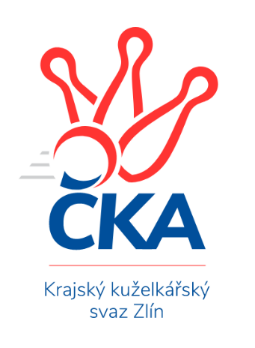 ZLÍNSKÝ KRAJSKÝ KUŽELKÁŘSKÝ SVAZ                                                                                          Zlín 5.4.2024ZPRAVODAJ ZLÍNSKÉHO KRAJSKÉHO PŘEBORU2023-202421. kolo TJ Valašské Meziříčí C	- KK Camo Slavičín	6:2	2694:2684	7.0:5.0	5.4. TJ Kelč	- TJ Sokol Machová A	5.5:2.5	2590:2559	6.5:5.5	5.4. TJ Sokol Machová B	- VKK Vsetín B	7:1	2690:2409	10.0:2.0	5.4. KK Kroměříž B	- TJ Bojkovice Krons	2:6	2564:2614	4.5:7.5	5.4. KC Zlín C	- TJ Jiskra Otrokovice B	2:6	2661:2698	5.0:7.0	5.4. SC Bylnice	- KK Kroměříž B	2:6	2495:2502	7.0:5.0	29.3.Tabulka družstev:	1.	TJ Valašské Meziříčí C	19	16	2	1	112.0 : 40.0 	148.5 : 79.5 	 2651	34	2.	TJ Bojkovice Krons	20	14	1	5	105.5 : 54.5 	141.5 : 98.5 	 2627	29	3.	TJ Kelč	19	13	2	4	100.5 : 51.5 	139.5 : 88.5 	 2647	28	4.	KC Zlín C	19	11	1	7	87.5 : 64.5 	117.5 : 110.5 	 2615	23	5.	TJ Sokol Machová A	19	10	1	8	85.0 : 67.0 	126.0 : 102.0 	 2619	21	6.	KK Camo Slavičín	19	10	0	9	80.0 : 72.0 	126.0 : 102.0 	 2630	20	7.	SC Bylnice	19	8	0	11	64.5 : 87.5 	101.5 : 126.5 	 2559	16	8.	TJ Sokol Machová B	19	5	1	13	56.5 : 95.5 	98.0 : 130.0 	 2522	11	9.	VKK Vsetín B	19	5	1	13	49.5 : 102.5 	91.5 : 136.5 	 2498	11	10.	TJ Jiskra Otrokovice B	19	4	1	14	52.0 : 100.0 	83.5 : 144.5 	 2491	9	11.	KK Kroměříž B	19	4	0	15	47.0 : 105.0 	86.5 : 141.5 	 2485	8Program dalšího kola:22. kolo12.4.2024	pá	17:00	TJ Sokol Machová B - KK Kroměříž B	12.4.2024	pá	17:00	TJ Kelč - TJ Valašské Meziříčí C	12.4.2024	pá	19:00	VKK Vsetín B - TJ Sokol Machová A				-- volný los -- - TJ Bojkovice Krons	13.4.2024	so	16:00	KK Camo Slavičín - TJ Jiskra Otrokovice B	13.4.2024	so	17:30	SC Bylnice - KC Zlín C		 TJ Valašské Meziříčí C	2694	6:2	2684	KK Camo Slavičín	Jakub Vrubl	 	 223 	 255 		478 	 2:0 	 429 	 	202 	 227		Dušan Tománek	Miloslav Plesník	 	 239 	 214 		453 	 1:1 	 448 	 	227 	 221		Michal Petráš	Petr Jandík	 	 201 	 214 		415 	 1:1 	 435 	 	232 	 203		Petr Peléšek	Miloš Jandík	 	 241 	 216 		457 	 1:1 	 436 	 	195 	 241		Robert Řihák	Jiří Hrabovský	 	 203 	 214 		417 	 0:2 	 491 	 	235 	 256		Karel Kabela	Radek Olejník	 	 237 	 237 		474 	 2:0 	 445 	 	230 	 215		Richard Ťulparozhodčí: Petr Jandík	 TJ Kelč	2590	5.5:2.5	2559	TJ Sokol Machová A	Antonín Plesník	 	 189 	 226 		415 	 1:1 	 397 	 	210 	 187		Jakub Pavlištík	Pavel Ondrušek	 	 207 	 216 		423 	 1.5:0.5 	 417 	 	207 	 210		Josef Benek	Jan Mlčák	 	 197 	 218 		415 	 1:1 	 415 	 	208 	 207		Roman Škrabal	Petr Pavelka	 	 228 	 209 		437 	 1:1 	 441 	 	216 	 225		Vlastimil Brázdil	Pavel Chvatík	 	 205 	 241 		446 	 1:1 	 434 	 	219 	 215		Eliška Hrančíková	Tomáš Vybíral	 	 218 	 236 		454 	 1:1 	 455 	 	209 	 246		Roman Hrančíkrozhodčí:  Vedoucí družstev	 TJ Sokol Machová B	2690	7:1	2409	VKK Vsetín B	Bohumil Fryštacký	 	 219 	 215 		434 	 1:1 	 435 	 	213 	 222		Lucie Hanzelová	Lukáš Michalík	 	 227 	 228 		455 	 2:0 	 412 	 	203 	 209		Vlastimil Struhař	Martina Nováková	 	 181 	 208 		389 	 1:1 	 362 	 	197 	 165		Radim Metelka	Margita Fryštacká	 	 259 	 221 		480 	 2:0 	 404 	 	211 	 193		Vojtěch Hrňa	Jiří Fryštacký	 	 221 	 239 		460 	 2:0 	 410 	 	189 	 221		Martin Kovács	Jiří Michalík	 	 236 	 236 		472 	 2:0 	 386 	 	202 	 184		Jaroslav Fojtůrozhodčí:  Vedoucí družstev	 KK Kroměříž B	2564	2:6	2614	TJ Bojkovice Krons	Petr Kuběna	 	 199 	 225 		424 	 0:2 	 438 	 	209 	 229		Jan Lahuta	Milan Skopal	 	 226 	 239 		465 	 2:0 	 395 	 	206 	 189		Michal Ondrušek	Josef Vaculík	 	 218 	 210 		428 	 1:1 	 417 	 	197 	 220		David Hanke	Martin Novotný	 	 229 	 182 		411 	 0:2 	 441 	 	236 	 205		Michal Machala	Stanislav Poledňák	 	 227 	 207 		434 	 1:1 	 474 	 	225 	 249		Radomír Kozáček	Lukáš Grohar	 	 179 	 223 		402 	 0.5:1.5 	 449 	 	226 	 223		Jiří Kafkarozhodčí: Pavel Vyskočil	 KC Zlín C	2661	2:6	2698	TJ Jiskra Otrokovice B	Pavel Struhař	 	 233 	 227 		460 	 1:1 	 463 	 	228 	 235		Jakub Sabák	Jaroslav Trochta	 	 217 	 220 		437 	 1:1 	 449 	 	240 	 209		Hana Jonášková	Filip Mlčoch	 	 232 	 233 		465 	 1:1 	 453 	 	242 	 211		Lukáš Sabák	Petr Mňačko	 	 225 	 226 		451 	 2:0 	 420 	 	211 	 209		Nela Vrbíková	Dita Trochtová	 	 219 	 221 		440 	 0:2 	 453 	 	224 	 229		Miroslav Macega	Karolina Toncarová	 	 192 	 216 		408 	 0:2 	 460 	 	236 	 224		Kateřina Ondrouchovározhodčí:  Vedoucí družstev	 SC Bylnice	2495	2:6	2502	KK Kroměříž B	Josef Bařinka	 	 222 	 234 		456 	 2:0 	 378 	 	196 	 182		Oldřich Křen	Jaroslav Slováček	 	 202 	 220 		422 	 1:1 	 426 	 	208 	 218		Milan Skopal	Alois Beňo	 	 181 	 203 		384 	 1:1 	 410 	 	215 	 195		Petr Kuběna	Lubomír Zábel	 	 191 	 232 		423 	 1:1 	 438 	 	220 	 218		Lukáš Grohar	Stanislav Horečný	 	 250 	 204 		454 	 2:0 	 445 	 	246 	 199		Josef Vaculík	Ondřej Masař	 	 173 	 183 		356 	 0:2 	 405 	 	200 	 205		Viktor Vaculíkrozhodčí: Alois BeňoPořadí jednotlivců:	jméno hráče	družstvo	celkem	plné	dorážka	chyby	poměr kuž.	Maximum	1.	Roman Hrančík 	TJ Sokol Machová A	474.26	314.7	159.6	3.8	10/10	(530)	2.	Tomáš Vybíral 	TJ Kelč	465.24	307.8	157.4	2.1	10/10	(503)	3.	Pavel Chvatík 	TJ Kelč	461.31	309.8	151.6	4.4	10/10	(528)	4.	Miroslav Volek 	TJ Valašské Meziříčí C	453.98	306.4	147.6	5.4	7/9	(487)	5.	Eliška Hrančíková 	TJ Sokol Machová A	453.21	308.0	145.2	5.4	9/10	(476)	6.	Jaroslav Trochta 	KC Zlín C	452.32	302.0	150.4	5.1	10/10	(500)	7.	Jan Lahuta 	TJ Bojkovice Krons	451.18	308.3	142.9	3.6	10/10	(534)	8.	Karel Kabela 	KK Camo Slavičín	451.13	302.3	148.9	4.6	8/10	(491)	9.	Jiří Kafka 	TJ Bojkovice Krons	450.35	312.8	137.5	5.8	9/10	(496)	10.	Pavla Žádníková 	KC Zlín C	449.87	306.3	143.6	5.3	10/10	(495)	11.	Petr Cahlík 	TJ Valašské Meziříčí C	449.37	303.6	145.8	4.4	9/9	(514)	12.	Richard Ťulpa 	KK Camo Slavičín	449.16	310.1	139.0	6.0	10/10	(506)	13.	Zdeněk Chvatík 	TJ Kelč	448.71	306.8	142.0	5.5	9/10	(490)	14.	Vlastimil Brázdil 	TJ Sokol Machová A	442.93	304.6	138.3	5.7	9/10	(481)	15.	Radek Rak 	KK Camo Slavičín	442.83	306.6	136.3	7.3	7/10	(478)	16.	Petr Pavelka 	TJ Kelč	442.37	302.7	139.7	6.2	10/10	(484)	17.	David Hanke 	TJ Bojkovice Krons	442.28	301.0	141.3	7.2	8/10	(486)	18.	František Fojtík 	TJ Valašské Meziříčí C	441.94	308.7	133.3	7.0	8/9	(476)	19.	Michal Petráš 	KK Camo Slavičín	440.29	308.4	131.9	6.3	9/10	(484)	20.	Pavel Struhař 	KC Zlín C	439.74	300.7	139.1	5.5	9/10	(477)	21.	Kateřina Ondrouchová 	TJ Jiskra Otrokovice B	439.56	301.2	138.3	5.1	9/9	(503)	22.	Josef Bařinka 	SC Bylnice	439.21	308.1	131.1	5.8	10/10	(481)	23.	Lubomír Zábel 	SC Bylnice	436.12	300.9	135.2	7.1	10/10	(519)	24.	Martin Kovács 	VKK Vsetín B	434.81	300.0	134.8	8.3	10/10	(493)	25.	Alois Beňo 	SC Bylnice	434.72	303.1	131.6	6.3	9/10	(488)	26.	Lucie Hanzelová 	VKK Vsetín B	433.68	295.2	138.5	7.2	8/10	(479)	27.	Ondřej Fojtík 	KK Camo Slavičín	433.54	300.9	132.6	8.9	7/10	(492)	28.	Petr Peléšek 	KK Camo Slavičín	433.05	298.2	134.8	6.2	9/10	(485)	29.	Jakub Vrubl 	TJ Valašské Meziříčí C	432.60	302.6	130.0	7.7	6/9	(485)	30.	Miroslav Macega 	TJ Jiskra Otrokovice B	431.77	291.2	140.6	5.5	8/9	(457)	31.	Robert Řihák 	KK Camo Slavičín	431.18	295.0	136.2	7.4	7/10	(491)	32.	Bohumil Fryštacký 	TJ Sokol Machová B	431.02	304.6	126.4	7.4	10/10	(459)	33.	Jiří Hrabovský 	TJ Valašské Meziříčí C	430.74	299.4	131.3	6.3	7/9	(478)	34.	Jiří Fryštacký 	TJ Sokol Machová B	428.96	297.3	131.6	7.6	10/10	(480)	35.	Karolina Toncarová 	KC Zlín C	427.02	295.8	131.2	7.5	7/10	(467)	36.	Michal Machala 	TJ Bojkovice Krons	426.76	299.7	127.0	9.3	9/10	(456)	37.	Michal Ondrušek 	TJ Bojkovice Krons	425.23	292.5	132.7	7.2	8/10	(473)	38.	Lukáš Grohar 	KK Kroměříž B	425.06	300.0	125.1	9.2	6/9	(455)	39.	Antonín Plesník 	TJ Kelč	424.68	290.1	134.5	8.7	10/10	(480)	40.	Jaroslav Slováček 	SC Bylnice	423.44	287.4	136.0	8.0	10/10	(462)	41.	Jiří Michalík 	TJ Sokol Machová B	423.43	303.6	119.8	8.8	9/10	(472)	42.	Radomír Kozáček 	TJ Bojkovice Krons	422.27	295.3	126.9	7.3	8/10	(474)	43.	Josef Benek 	TJ Sokol Machová A	422.22	292.1	130.1	8.5	10/10	(466)	44.	Lukáš Michalík 	TJ Sokol Machová B	421.81	294.8	127.0	9.0	9/10	(458)	45.	Petr Kuběna 	KK Kroměříž B	421.56	297.9	123.6	8.0	6/9	(467)	46.	Jaroslav Fojtů 	VKK Vsetín B	419.79	289.3	130.5	7.9	7/10	(458)	47.	Vlastimil Struhař 	VKK Vsetín B	419.43	298.6	120.8	11.1	7/10	(453)	48.	Hana Jonášková 	TJ Jiskra Otrokovice B	419.40	294.7	124.7	9.6	7/9	(453)	49.	Martin Novotný 	KK Kroměříž B	418.34	294.0	124.4	8.7	8/9	(454)	50.	Stanislav Horečný 	SC Bylnice	417.52	292.3	125.3	8.2	10/10	(454)	51.	Jakub Sabák 	TJ Jiskra Otrokovice B	417.34	293.8	123.6	9.0	8/9	(463)	52.	Milan Dovrtěl 	TJ Sokol Machová A	416.22	297.3	118.9	11.3	9/10	(472)	53.	Margita Fryštacká 	TJ Sokol Machová B	412.88	291.1	121.8	10.0	10/10	(480)	54.	Martin Růžička 	TJ Jiskra Otrokovice B	410.63	290.9	119.8	11.6	6/9	(453)	55.	Roman Škrabal 	TJ Sokol Machová A	406.08	291.6	114.5	12.5	9/10	(465)	56.	Vojtěch Hrňa 	VKK Vsetín B	405.83	285.1	120.7	11.3	10/10	(428)	57.	Viktor Vaculík 	KK Kroměříž B	405.38	290.9	114.5	12.9	6/9	(426)	58.	Marek Ruman 	KC Zlín C	404.43	293.1	111.3	11.4	7/10	(439)	59.	Miroslav Pavelka 	TJ Kelč	404.21	281.0	123.2	9.3	7/10	(464)	60.	Martina Nováková 	TJ Sokol Machová B	398.00	286.9	111.1	11.3	7/10	(440)	61.	Oldřich Křen 	KK Kroměříž B	395.28	285.6	109.7	13.5	9/9	(426)	62.	Radim Metelka 	VKK Vsetín B	386.51	279.2	107.3	14.2	7/10	(420)		Petr Mňačko 	KC Zlín C	462.50	309.9	152.6	6.3	4/10	(518)		Jan Mlčák 	TJ Kelč	453.11	301.2	151.9	4.9	3/10	(473)		Martin Hradský 	TJ Bojkovice Krons	452.40	307.6	144.8	5.6	5/10	(480)		Rudolf Fojtík 	KK Camo Slavičín	451.00	326.0	125.0	7.0	1/10	(451)		Daniel Bělíček 	VKK Vsetín B	449.54	304.2	145.4	5.8	4/10	(464)		Miloslav Plesník 	TJ Valašské Meziříčí C	446.90	302.2	144.7	5.6	5/9	(479)		Radek Olejník 	TJ Valašské Meziříčí C	446.17	303.2	142.9	3.7	5/9	(487)		Jakub Lahuta 	TJ Bojkovice Krons	442.10	301.6	140.5	8.8	6/10	(494)		Ondřej Novák 	SC Bylnice	441.19	284.4	156.8	5.8	4/10	(467)		Jindřich Cahlík 	TJ Valašské Meziříčí C	439.00	302.0	137.0	7.0	2/9	(444)		Lenka Haboňová 	KK Kroměříž B	437.20	299.7	137.5	4.0	5/9	(457)		Petra Gottwaldová 	VKK Vsetín B	437.00	323.0	114.0	12.0	1/10	(437)		Miloš Jandík 	TJ Valašské Meziříčí C	436.53	297.7	138.8	6.6	5/9	(477)		Dušan Tománek 	KK Camo Slavičín	435.60	294.9	140.7	5.9	5/10	(460)		Petr Jandík 	TJ Valašské Meziříčí C	435.37	294.3	141.0	8.0	5/9	(459)		Jakub Pavlištík 	TJ Sokol Machová B	434.62	296.6	138.0	6.4	5/10	(480)		Dita Trochtová 	KC Zlín C	434.00	295.7	138.3	5.9	3/10	(494)		Milan Skopal 	KK Kroměříž B	433.25	299.8	133.4	8.6	4/9	(465)		Filip Mlčoch 	KC Zlín C	432.10	304.6	127.5	9.9	6/10	(465)		Leoš Hamrlíček 	TJ Sokol Machová B	432.00	294.0	138.0	8.0	1/10	(432)		Miroslav Ševeček 	TJ Sokol Machová B	430.50	297.3	133.3	10.0	4/10	(464)		Václav Vlček 	TJ Sokol Machová B	428.00	303.0	125.0	6.0	2/10	(429)		Lukáš Trochta 	KC Zlín C	427.10	294.6	132.5	7.7	5/10	(453)		Petr Spurný 	VKK Vsetín B	423.88	288.1	135.8	6.9	2/10	(438)		Josef Vaculík 	KK Kroměříž B	420.10	297.3	122.8	8.3	5/9	(445)		Marie Pavelková 	TJ Kelč	418.00	296.7	121.3	7.7	1/10	(429)		Lenka Menšíková 	TJ Bojkovice Krons	416.00	283.0	133.0	9.0	1/10	(416)		Ondřej Masař 	SC Bylnice	414.88	287.5	127.4	7.9	2/10	(437)		Martin Jarábek 	TJ Kelč	412.00	278.0	134.0	11.0	1/10	(412)		Nela Vrbíková 	TJ Jiskra Otrokovice B	410.70	284.3	126.4	7.7	5/9	(457)		Michal Pecl 	SC Bylnice	410.67	286.7	124.0	9.0	3/10	(424)		Stanislav Poledňák 	KK Kroměříž B	408.44	282.1	126.4	9.2	5/9	(454)		Karel Navrátil 	VKK Vsetín B	407.50	278.8	128.8	6.8	3/10	(416)		Josef Řihák 	TJ Sokol Machová A	405.00	297.0	108.0	9.0	1/10	(405)		Lukáš Sabák 	TJ Jiskra Otrokovice B	403.65	285.1	118.6	10.6	5/9	(453)		Petr Hanousek 	KK Camo Slavičín	403.00	282.0	121.0	11.0	1/10	(403)		Teofil Hasák 	TJ Jiskra Otrokovice B	401.00	283.8	117.2	10.3	3/9	(437)		Adam Záhořák 	KC Zlín C	401.00	285.0	116.0	12.0	1/10	(401)		Jiří Plášek 	VKK Vsetín B	400.00	295.3	104.8	12.5	2/10	(420)		Ladislav Strnad 	SC Bylnice	396.00	282.0	114.0	8.5	2/10	(410)		Pavel Ondrušek 	TJ Kelč	395.67	282.0	113.7	11.7	3/10	(423)		Roman Simon 	KK Kroměříž B	387.00	280.0	107.0	12.7	3/9	(411)		Michal Trochta 	VKK Vsetín B	381.33	272.6	108.8	11.9	5/10	(454)		Rostislav Studeník 	KK Camo Slavičín	381.00	291.0	90.0	17.0	1/10	(381)		Jana Dvořáková 	TJ Sokol Machová B	372.00	267.0	105.0	11.0	1/10	(372)		Luděk Novák 	SC Bylnice	369.22	264.8	104.4	11.8	3/10	(393)		Jakub Havrlant 	KK Camo Slavičín	366.00	279.0	87.0	14.0	1/10	(366)		Vendula Vrzalová 	KC Zlín C	362.00	271.0	91.0	15.0	1/10	(362)		Jitka Bětíková 	TJ Jiskra Otrokovice B	359.67	264.3	95.3	14.7	2/9	(407)		Jan Růžička 	KK Kroměříž B	352.50	259.5	93.0	17.5	2/9	(366)Sportovně technické informace:Starty náhradníků:registrační číslo	jméno a příjmení 	datum startu 	družstvo	číslo startu21051	Jan Mlčák	05.04.2024	TJ Kelč	5x15849	Pavel Ondrušek	05.04.2024	TJ Kelč	2x8188	Ondřej Masař	29.03.2024	SC Bylnice	5x
Hráči dopsaní na soupisku:registrační číslo	jméno a příjmení 	datum startu 	družstvo	Zpracoval: Radim Abrahám      e-mail: stk.kks-zlin@seznam.cz    mobil: 725 505 640        http://www.kksz-kuzelky.czAktuální výsledky najdete na webových stránkách: http://www.kuzelky.comNejlepší šestka kola - absolutněNejlepší šestka kola - absolutněNejlepší šestka kola - absolutněNejlepší šestka kola - absolutněNejlepší šestka kola - dle průměru kuželenNejlepší šestka kola - dle průměru kuželenNejlepší šestka kola - dle průměru kuželenNejlepší šestka kola - dle průměru kuželenNejlepší šestka kola - dle průměru kuželenPočetJménoNázev týmuVýkonPočetJménoNázev týmuPrůměr (%)Výkon1xKarel KabelaSlavičín A4912xMargita FryštackáMachová B113.594801xMargita FryštackáMachová B4801xRadomír KozáčekBojkovice113.534744xJakub VrublValMez C4781xKarel KabelaSlavičín A111.954914xRadek OlejníkValMez C4741xJiří MichalíkMachová B111.74721xRadomír KozáčekBojkovice4741xMilan SkopalKroměříž B111.384651xJiří MichalíkMachová B4723xJakub VrublValMez C108.98478